 Преступления, совершаемые в сети «Интернет»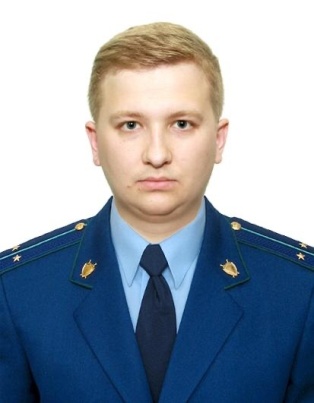 Разъяснение по данной теме даёт заместитель прокурора Куйбышевского Района г.Самары Фомин Алексей ПавловичПреступления в сфере информационных технологий включают как распространение через сеть «Интернет» вредоносных вирусов, взлом паролей, кражу номеров кредитных карт и других банковских реквизитов, так и распространение противоправной информации (клеветы, материалов порнографического характера, возбуждающих межнациональную и межрелигиозную вражду и т.д.).В случаях, когда «Интернет» непосредственно используется для совершения преступления, он является способом и средством одновременно.В соответствии с действующим уголовным законодательством Российской Федерации под преступлением в сфере компьютерной информации понимаются совершаемые в сфере информационных процессов и посягающие на информационную безопасность деяния, предметом которых являются информация и компьютерные средства.Обеспечение информационной безопасности граждан требует соответствующего отношения. Запрещается требовать от гражданина (физического лица) предоставления информации о его частной жизни, в том числе информации, составляющей личную или семейную тайну, и получать ее против его воли.За преступления, совершенные в сети «Интернет», лица подлежат привлечению к уголовной ответственности, которая предусмотрена главой 28 Уголовного кодекса Российской Федерации.Согласно Уголовному кодексу Российской Федерации преступлениями в сфере компьютерной информации являются:- неправомерный доступ к компьютерной информации (статья 272 Уголовного кодекса Российской Федерации);- создание, использование и распространение вредоносных компьютерных программ (статья 273 Уголовного кодекса Российской Федерации);- нарушение правил эксплуатации средств хранения, обработки или передачи компьютерной информации и информационно-телекоммуникационных сетей (статья 274 Уголовного кодекса Российской Федерации).С помощью сети «Интернет» могут совершаться следующие преступления:- мошенничество (статьи 159, 159.6 Уголовного кодекса Российской Федерации);- преступления экстремистской направленности (статьи 280, 280.1, 282 Уголовного кодекса Российской Федерации);- доведение до самоубийства, склонение к совершению самоубийства или содействие совершению самоубийства (статьи 110, 110.1 Уголовного кодекса Российской Федерации);- распространение порнографии – незаконное изготовление и оборот материалов или предметов с порнографическими изображениями несовершеннолетних (статья 242.1 Уголовного кодекса Российской Федерации).Коммуникация через социальные сети используется и при совершении таких преступлений, как:- нарушение неприкосновенности частной жизни (статья 137 Уголовного кодекса Российской Федерации);- развратные действия (статья 135 Уголовного кодекса Российской Федерации);- вымогательство (статья 163 Уголовного кодекса Российской Федерации).Преступление квалифицируется как совершенное с использованием электронных или информационно-телекоммуникационных сетей, включая сеть «Интернет», независимо от стадии совершения преступления, если для выполнения хотя бы одного из умышленных действий лицо использовало такие сети.Общественная опасность противоправных действий в области электронной техники и информационных технологий выражается в том, что они влекут за собой не только нарушение деятельности автоматизированных систем управления и контроля различных объектов, но и серьезное нарушение работы электронных вычислительных машин и их систем, несанкционированные действия по уничтожению модификации, искажению, копированию данных информационных ресурсов, иные формы незаконного вмешательства в информационные системы, которые способны вызвать тяжкие и необратимые последствия.